Spielt folgende Aufgaben gemeinsam durch:Spielt folgende Aufgaben gemeinsam durch:Spielt folgende Aufgaben gemeinsam durch:Bewegungs- und Beobachtungsaufgabe I„Stoßbewegung“Bewegungs- und Beobachtungsaufgabe II„Kreuzen“Bewegungs- und Beobachtungsaufgabe III„Übergänge“Spiel 3:3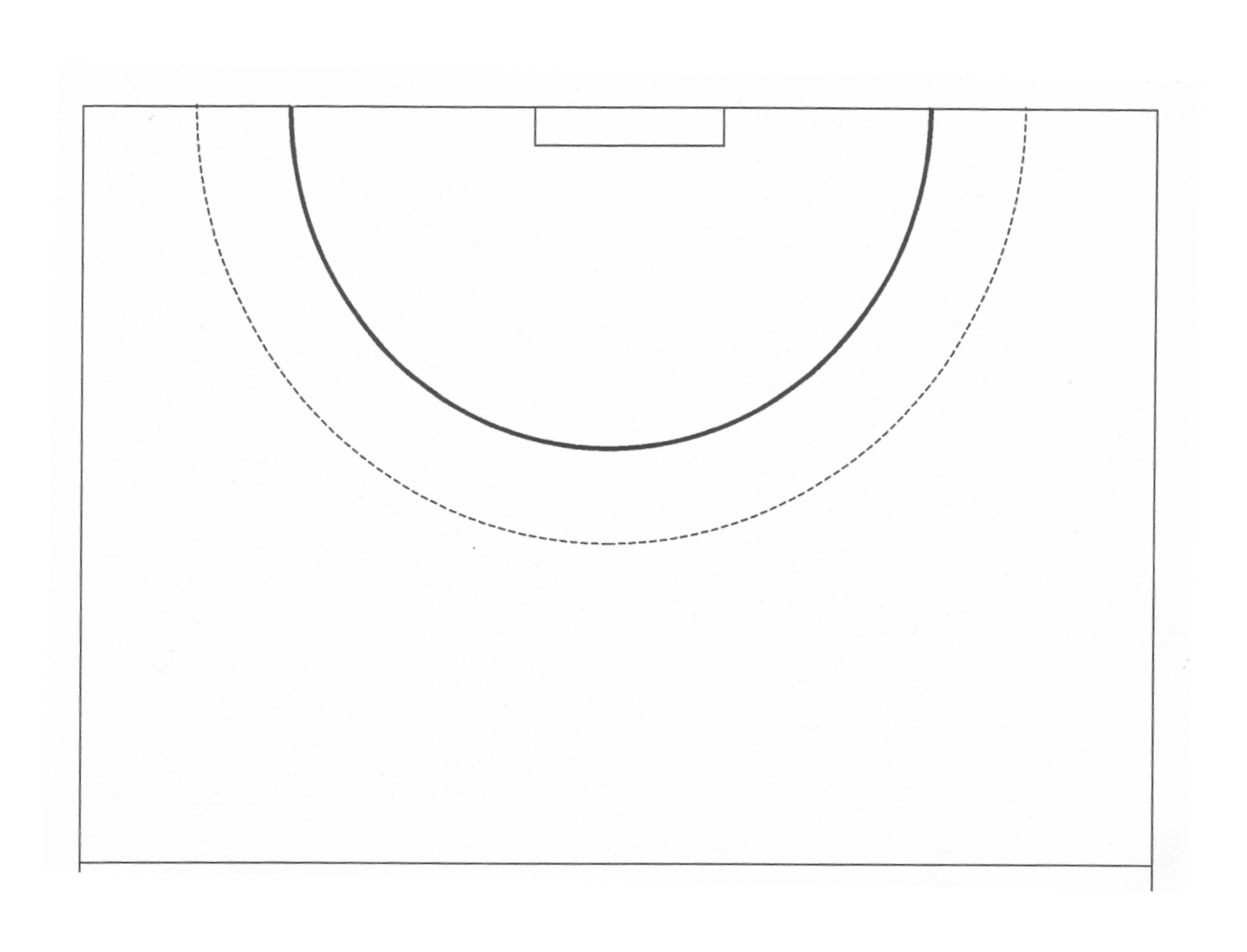 	Abb.1Bewegungsaufgabe IVersucht mittels schneller Passfolge einen Raumvorteil und eine Wurfgelegenheit OHNE PLATZWECHSEL herauszuspielen! Grundaufstellung (s. Abb.1)Angriff-Abwehr-Wechsel nach 10 AktionenSpiel 3:3	Abb.1Beobachtungsaufgabe IBeschreibt die Aktionen der Angriffsspieler (Lauf-und Ballwege), um zu einer erfolgreichen Angriffsaktion (z.B. Wurf) zu kommen. Skizziert eine Lösungsmöglichkeit mit Lauf- und Ballwegen in Abb.2 auf dem Arbeitsblatt!Diskutiert eure Beobachtungen in der Gruppe.Spiel 3:3                                           Abb.1Bewegungsaufgabe IIVersucht mittels schneller Passfolge einen Raumvorteil und    eine Wurfgelegenheit MIT PLATZWECHSEL zwischen zwei Spielern herauszuspielen! Freiwerdende Positionen müssen wieder besetzt werden.Grundaufstellung (s. Abb.1)Angriff-Abwehr-Wechsel nach 10 AktionenSpiel 3:3                                           Abb.1Beobachtungsaufgabe IIWelche Vorteile hat ein Platzwechsel?Wie wirkt sich der Platzwechsel auf die Abwehr aus?    Skizziert eine Lösungsmöglichkeit mit Lauf- und     Ballwegen in Abb.3 auf dem Arbeitsblatt!Diskutiert eure Beobachtungen in der Gruppe.Spiel 3:3	Abb.1Bewegungsaufgabe IIIVersucht mittels schneller Passfolge einen Raumvorteil und eine Wurfgelegenheit herauszuspielen, in dem ein Spieler      an den Kreis läuft! Grundaufstellung (s.Abb.1)Angriff-Abwehr-Wechsel nach 10 AktionenSpiel 3:3	Abb.1Beobachtungsaufgabe IIIWas bewirkt die Aktion des an den Kreis einlaufenden Spielers?Welche räumlichen Veränderungen können sich im Sektor ergeben?Wie wirkt sich diese Aktion auf die Abwehr aus?   Skizziert eine Lösungsmöglichkeit mit Lauf- und   Ballwegen in Abb.4 auf dem Arbeitsblatt!   Diskutiert eure Beobachtungen in der Gruppe.BewegungsaufgabeVersucht mittels schneller Passfolge einen Raumvorteil und eine Wurfgelegenheit OHNE PLATZWECHSEL herauszuspielen! Grundaufstellung (s. Abb.1)Angriff-Abwehr-Wechsel nach 10 AktionenBeobachtungsaufgabeVersucht zu beschreiben (Lauf- und Ballwege) welche Aktionen die Angriffspieler durchführen, um zu einem Wurf zu kommen.Wie gelingt eine erfolgreiche Angriffsaktion?Bewegungsmerkmale „Stoßen“Auf Lücke stoßenBallannahme in der Vorwärtsbewegung Blick zum TorRückzug in AusgangspositionBewegungsmerkmale „Stoßen“Auf Lücke stoßenBallannahme in der Vorwärtsbewegung Blick zum TorRückzug in AusgangspositionBewegungsaufgabeVersucht mittels schneller Passfolge einen Raumvorteil und eine Wurfgelegenheit MIT PLATZWECHSEL zwischen zwei Spielern herauszuspielen! (Freiwerdende Positionen müssen wieder besetzt werden)Grundaufstellung (s. Abb.1)Angriff-Abwehr-Wechsel nach 10 AktionenBeobachtungsaufgabeWelche Vorteile hat ein Platzwechsel?Wie wirkt sich der Platzwechsel auf die Abwehr aus?Diskutiert eure Beobachtungen in der Gruppe.Bewegungsmerkmale „Kreuzen“B stößt torgefährlich auf LückeRichtiges Timing des AbspielsA kreuzt bogenförmig hinter B A erhält Zuspiel von BB besetzt freiwerdende RückraumpositionBewegungsmerkmale „Kreuzen“B stößt torgefährlich auf LückeRichtiges Timing des AbspielsA kreuzt bogenförmig hinter B A erhält Zuspiel von BB besetzt freiwerdende RückraumpositionAblauf „Kreuzen“ in der 3er-Gruppe:  A steht auf RL, B steht auf RM, C steht auf RRC passt B in die Kreuzbewegung in den LaufA kreuzt dagegen und erhält von B durch einen kurzen Pass den BallA wirft mit Sprungwurf                dto. zur anderen SeiteAblauf „Kreuzen“ in der 3er-Gruppe:  A steht auf RL, B steht auf RM, C steht auf RRC passt B in die Kreuzbewegung in den LaufA kreuzt dagegen und erhält von B durch einen kurzen Pass den BallA wirft mit Sprungwurf                dto. zur anderen SeiteZiele und Vorteile des „Kreuzens“Ziele und Vorteile des „Kreuzens“Ziele:Rückraumspieler in wurfgünstige Position bringenDifferenzierung für sehr gute SchülerInnen  Vorteile:Übergabe-/Übernahmeproblem (Stellungsvorteil)       in der AbwehrAbwehr wird gehindert, an Ballführer zu kommen„Kreuzen ohne Ball“: zusätzliches Problem des Abwehrspielers: entweder Orientierung zum Ball oder zum GegenspielerBewegungsaufgabeVersucht mittels schneller Passfolge einen Raumvorteil und eine Wurfgelegenheit herauszuspielen, in dem ein Spieler an den Kreis läuft! Grundaufstellung (s. Abb.1)Angriff-Abwehr-Wechsel nach 10 AktionenBewegungsaufgabeVersucht mittels schneller Passfolge einen Raumvorteil und eine Wurfgelegenheit herauszuspielen, in dem ein Spieler an den Kreis läuft! Grundaufstellung (s. Abb.1)Angriff-Abwehr-Wechsel nach 10 AktionenBeobachtungsaufgabeWas bewirkt die Aktion des an den Kreis einlaufenden Spielers?Welche räumlichen Veränderungen können sich im Sektor ergeben?Wie wirkt sich diese Aktion auf die Abwehr aus?Bewegungsmerkmale „Übergänge von RR bzw. RL“Einlaufender Spieler läuft nach Pass diagonal an den KreisRM gleicht die freigewordene Position aus.Bewegungsmerkmale „Übergänge von RR bzw. RL“Einlaufender Spieler läuft nach Pass diagonal an den KreisRM gleicht die freigewordene Position aus.Bewegungsmerkmale „Übergänge von RR bzw. RL“Einlaufender Spieler läuft nach Pass diagonal an den KreisRM gleicht die freigewordene Position aus.Ablauf „Übergang“ in der 3er-Gruppe:Übergänge sind Laufbewegungen von Rückraum- oder Außenspieler an den Kreis, um die Abwehr vor ein Übergabe-/ Übernahmeproblem zu stellen. Der einlaufende Spieler übernimmt die Rolle des Kreisläufers.A steht auf RL, B steht auf RM, C steht auf RRC passt zu B und läuft diagonal an den KreisB passt zu A und besetzt die freigewordene Position von CMögliche weiterführende Aktionen: Stoßbewegung von A und B mit WurfmöglichkeitEinbinden des Kreisläufers C: z.B. Sperre stellen, sperren/absetzen, Wurfschirm    dto. zur anderen SeiteAblauf „Übergang“ in der 3er-Gruppe:Übergänge sind Laufbewegungen von Rückraum- oder Außenspieler an den Kreis, um die Abwehr vor ein Übergabe-/ Übernahmeproblem zu stellen. Der einlaufende Spieler übernimmt die Rolle des Kreisläufers.A steht auf RL, B steht auf RM, C steht auf RRC passt zu B und läuft diagonal an den KreisB passt zu A und besetzt die freigewordene Position von CMögliche weiterführende Aktionen: Stoßbewegung von A und B mit WurfmöglichkeitEinbinden des Kreisläufers C: z.B. Sperre stellen, sperren/absetzen, Wurfschirm    dto. zur anderen SeiteAblauf „Übergang“ in der 3er-Gruppe:Übergänge sind Laufbewegungen von Rückraum- oder Außenspieler an den Kreis, um die Abwehr vor ein Übergabe-/ Übernahmeproblem zu stellen. Der einlaufende Spieler übernimmt die Rolle des Kreisläufers.A steht auf RL, B steht auf RM, C steht auf RRC passt zu B und läuft diagonal an den KreisB passt zu A und besetzt die freigewordene Position von CMögliche weiterführende Aktionen: Stoßbewegung von A und B mit WurfmöglichkeitEinbinden des Kreisläufers C: z.B. Sperre stellen, sperren/absetzen, Wurfschirm    dto. zur anderen SeiteZiele und Vorteile der „Übergänge“Ziele und Vorteile der „Übergänge“Ziele und Vorteile der „Übergänge“Ziele:Auslösehandlungenfür weitere WurfchancenDifferenzierungfür sehr gute Schüler  Vorteile:Übergabe-/Übernahmeproblem (Stellungsvorteil) in der AbwehrStellungsvorteil durch ZuordnungsproblemStellungsvorteil durch Sperrstellung des einlaufenden Spielers„Übergang ohne Ball“: zusätzliches Problem des Abwehrspielers: Orientierung zum Ball oder zum Gegenspieler  Vorteile:Übergabe-/Übernahmeproblem (Stellungsvorteil) in der AbwehrStellungsvorteil durch ZuordnungsproblemStellungsvorteil durch Sperrstellung des einlaufenden Spielers„Übergang ohne Ball“: zusätzliches Problem des Abwehrspielers: Orientierung zum Ball oder zum Gegenspieler